Alhaji Alhaji.311493@2freemail.com 	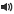 To join effort with a team and manage resources efficiently and effectively to achieve profitable cooperate objective.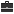 Cashier/vending  OfficerBenin Electricity Distribution Company Plc May, 2014 - June, 2016 - (NG)Collection  of revenueGenerating Prepaid credit token Maintain customers detailTeacherGovernment Girls Arabic Secondary School Gusau Zamfara State March, 2012 - March, 2013 - (NG)Assigning work, correcting and marking work carried out by students Planning, preparing and delivering lessons to all students in the   classAssessing, recording and reporting on the development, progress, attainment and behaviour of studentsTeaching according to the educational needs, abilities and achievement of the individual students and groups of students.IT/ SecretaryNigerian National Petroleum Corporation May, 2009 - December, 2010 - (NG)Received payment voucherCheck and crossing payment voucher with audit pen Key in the payment voucher in computer  system.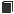 HNDFederal Polytechnic IdahNovember, 2009 - November, 2011 -  (NG)ND, AccountingFederal Polytechnic IdahSeptember, 2006 - October, 2008 -  (NG)W.A.E.C CertificateCommunity Secondary School Aloji September, 1999 - June, 2005 - (NG)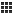 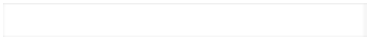 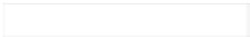 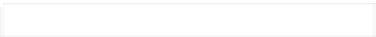 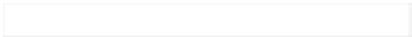 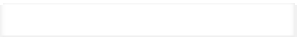 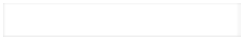 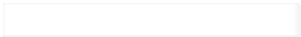 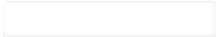 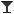 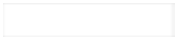 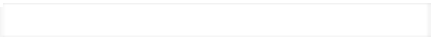 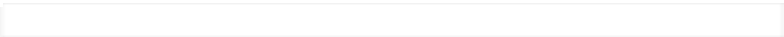 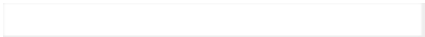 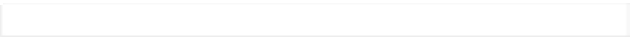 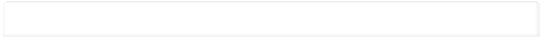 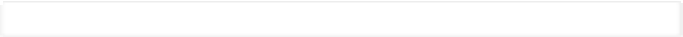 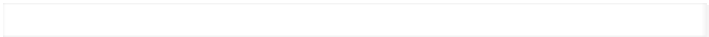 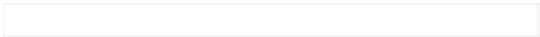 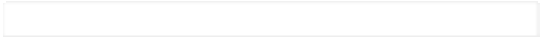 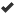 Excellent references available upon  request.